23.04.2020 	   МАТЕМАТИКА 18 гр.        Преподаватель А.И.РусановЗадание должно быть выполнено в четверг 23.04.2020г. к 17.00 и отправлено на электронный адрес: alexander_rus@inbox.ruТема:  Контрольная  работа по теме: Тригонометрические формулы.Цель урока: – систематизация уже имеющихся знаний по формулам тригонометрии, отработка навыков применения формул для тригонометрических выражений.Основные теоретические знанияДля выполнения практической работы предлагаются основные формулы и тождества, которые уже знаете. Можете выполнить оба варианта или один из двух  вариантов.Основные тригонометрические тождества: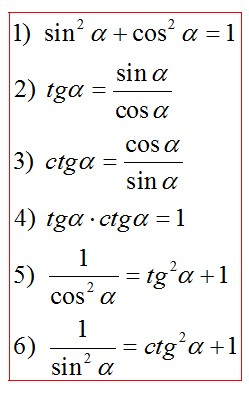 Формулы сложения и вычитания: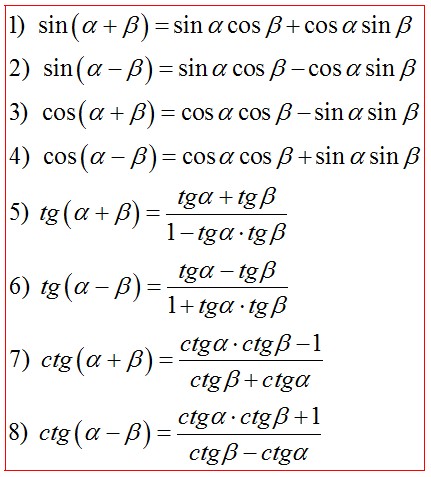 	Формулы двойного угла:sin 2α = 2 sinα*cos α;   2) cos 2α = cos2α – sin2α = 1 – 2sin2α;   3)  tg 2α =   ;         4) ctg2α=  .Практическая часть   Контрольная работа по теме: Тригонометрические формулы.Вариант № 11) С помощью формул сложения вычислить:       а) sin 150 ;  б) sin 2400;  в) cos 2100;  г) cos 1200.2) С помощью формул двойного угла вычислить:    а) ;   б) ;   в) ;   г) .3)  Упростите выражение:      а) ;   б);   в) ;    г) ;   д) .4)  Докажите  тождество:      а) ;  б) .5)  Вычислить:     а)  tg a,  ctg a,     если и ;      б) cos a,  tg a,  ctg a,    если и .Контрольная работа по теме: Тригонометрические формулы.Вариант № 21)  С помощью формул сложения вычислить:       а) sin 1350 ;   б) sin 1200;   в) cos 150;   г) cos 1500.2)  С помощью формул двойного угла вычислить:      а) ;  б) ;  в) ; г) .3)  Упростите выражение:      а) ;   б) ;    в) ;    г) .4)  Докажите  тождество:      а) ;     б) .5)  Вычислить:     а)  tg a,  ctg a, если  и ;        б) cos a,  tg a,  ctg a,    если  и .